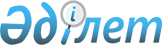 Вопросы Республиканского государственного Производственно-эксплуатационного объединения Канцелярии Премьер-Министра Республики Казахстан
					
			Утративший силу
			
			
		
					Постановление Правительства Республики Казахстан от 3 июня 1996 г. N 672. Утратило силу - постановлением Правительства РК от 26 октября 2000 г. N 1597 ~P001597.



          Сноска. В названии и тексте постановления слова
"Производственно-эксплуатационного объединения Аппарата 
Правительства Республики Казахстан" заменить словами 
"Республиканского государственного производственно-эксплуатационного
объединения Аппарата Правительства Республики Казахстан" -
постановлениями Правительства РК от 28 июня 1996 г. N 828;
от 9 июля 1997 г. N 1090  
 P971090_ 
 .









          Правительство Республики Казахстан постановляет:




          1. (Пункт 1 утратил силу - постановлением Правительства РК
от 6 февраля 1997 г. N 170  
 P970170_ 
 )




          2. Утвердить фонд материального поощрения для работников
объединения в размере 40 процентов от фонда заработной платы и
социально-оздоровительный фонд в размере не более двух окладов на
каждого работника. Размер премирования руководящих работников, включая
руководителя, определить на уровне среднего процента премирования,
сложившегося по Объединению.




          3. Приравнять руководящих работников Республиканского 
государственного Производственно-эксплуатационного объединения 
Канцелярии Премьер-Министра Республики Казахстан по условиям 
материально-бытового и медицинского обслуживания к работникам 
Канцелярии Премьер-Министра Республики Казахстан.




          4. Привести в соответствие с настоящим постановлением Устав
Республиканского государственного Производственно-эксплуатационного 
объединения, утвержденный постановлением Правительства Республики 
Казахстан от 16 ноября 1995 г. N 1545 
"О производственно-эксплуатационном объединении
Канцелярии Премьер-Министра Республики Казахстан".




          5. Признать утратившим силу постановление Кабинета Министров
Республики Казахстан от 11 октября 1994 г. N 1160 "Отдельные вопросы
Производственно-эксплуатационного объединения Управления Делами
Кабинета Министров Республики Казахстан".





     Премьер-Министр
  Республики Казахстан


					© 2012. РГП на ПХВ «Институт законодательства и правовой информации Республики Казахстан» Министерства юстиции Республики Казахстан
				